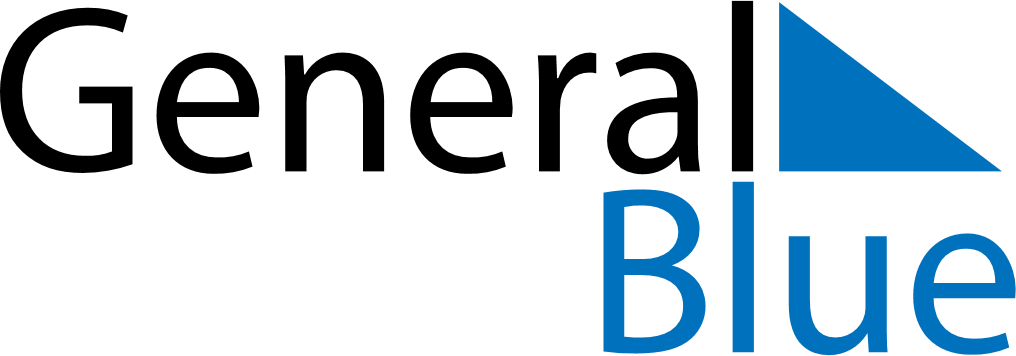 August 2018August 2018August 2018August 2018August 2018August 2018HungaryHungaryHungaryHungaryHungaryHungarySundayMondayTuesdayWednesdayThursdayFridaySaturday12345678910111213141516171819202122232425Saint Stephen’s Day262728293031NOTES